Unit PPL1PRD6 (HL13 04)	Present Menu Items According to Brand/Organisation 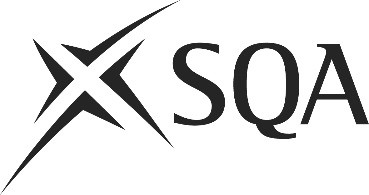 	StandardsI confirm that the evidence detailed in this unit is my own work.I confirm that the candidate has achieved all the requirements of this unit.I confirm that the candidate’s sampled work meets the standards specified for this unit and may be presented for external verification.Unit PPL1PRD6 (HL13 04)	Present Menu Items According to Brand/Organisation StandardsThis page is intentionally blankUnit PPL1PRD6 (HL13 04)	Present Menu Items According to Brand/Organisation StandardsUnit PPL1PRD6 (HL13 04)	Present Menu Items According to Brand/Organisation StandardsUnit PPL1PRD6 (HL13 04)	Present Menu Items According to Brand/Organisation StandardsUnit PPL1PRD6 (HL13 04)	Present Menu Items According to Brand/Organisation StandardsSupplementary evidenceCandidate’s nameCandidate’s signatureDateAssessor’s nameAssessor’s signatureDateCountersigning — Assessor’s name(if applicable)Countersigning — Assessor’s signature(if applicable)DateInternal verifier’s nameInternal verifier’s signatureDateCountersigning — Internal verifier’s name(if applicable)Countersigning — Internal verifier’s signature(if applicable)DateExternal Verifier’s initials and date (if sampled)Unit overviewThis unit is about how you present dishes according to your workplace standards. It covers how you would appropriately prepare, cook, finish and present the menu items in such a way as to consistently reflect the marketing and promotional style of your workplace.Sufficiency of evidenceThere must be sufficient evidence to ensure that the candidate can consistently achieve the required standard over a period of time in the workplace or approved realistic working environment.Performance criteriaYou must do:There must be evidence for all Performance Criteria (PC). The assessor must assess 1–7 by directly observing the candidate’s work.1	Ensure that the preparation area and equipment is clean, undamaged and ready for use according to your workplace standard2	Ensure that you are familiar with your workplace standard for each menu item and assemble the required ingredients3	Check that all ingredients meet the dish, food safety and your workplace requirements4	Prepare and cook the menu items to meet dish requirements5	Ensure the finished product has the correct colour, texture, consistency and flavour6	Present and finish the dish to meet customer and your workplace requirements regarding portion size and style7	Collect the required crockery or packaging and present menu items for service together with the specified accompanimentsEvidence referenceEvidence descriptionDatePerformance criteriaPerformance criteriaPerformance criteriaPerformance criteriaPerformance criteriaPerformance criteriaPerformance criteriaEvidence referenceEvidence descriptionDateWhat you must doWhat you must doWhat you must doWhat you must doWhat you must doWhat you must doWhat you must doEvidence referenceEvidence descriptionDateWhat you must doWhat you must doWhat you must doWhat you must doWhat you must doWhat you must doWhat you must doEvidence referenceEvidence descriptionDate1234567Knowledge and understandingKnowledge and understandingEvidence referenceand dateWhat you must know and understandWhat you must know and understandEvidence referenceand dateFor those knowledge statements that relate to how the candidate should do something, the assessor may be able to infer that the candidate has the necessary knowledge from observing their performance or checking products of their work. In all other cases, evidence of the candidate’s knowledge and understanding must be gathered by alternative methods of assessment (eg oral or written questioning).For those knowledge statements that relate to how the candidate should do something, the assessor may be able to infer that the candidate has the necessary knowledge from observing their performance or checking products of their work. In all other cases, evidence of the candidate’s knowledge and understanding must be gathered by alternative methods of assessment (eg oral or written questioning).Evidence referenceand date1Safe and hygienic working practices when preparing, cooking and finishing menu items to brand/organisational standards2What your workplace standards are and where to find them3Why it is important to follow company standards when preparing, cooking and finishing menu items4How to check that the ingredients meet your workplace requirements and are fit for use, of the correct quality and quantity5Why and to whom you should report any problems with ingredients6How to carry out the relevant preparation, cooking and finishing methods for each dish7How company standards are used to ensure portion control and why this is important8How to present menu items in a way that meets your customers’ high expectations and your workplace standards9The types of unexpected situations that may occur when preparing, cooking and finishing menu items to company standardsEvidenceEvidenceDate123456Assessor feedback on completion of the unit